A New Biocontrol Agent Bacillus velezensis SF334 Against Fungal Leaf Anthracnose of Rubber Tree and Its Genome Analysis for Versatile Plant Probiotic TraitsMuyuan Wang 1,†, Yikun Zhang 1,†, Xinyang Zhao3,, Haibin Cai2, Zhongfeng Zhu1, Yichao Yan1, Ke Yin1, Guanyun Cheng1, Yinsheng Li1, Gongyou Chen1,5, Lifang Zou1, 5, *, Min Tu2, 4, *Table S1. The plant growth promotion associated genes in B. velezensis SF334Table S2. General features of genomes of B. velezensis SF334, B. velezensis FZB42, B. velezensis SQR9, B. amyloliquefaciens DSM7 and B. subtilis 168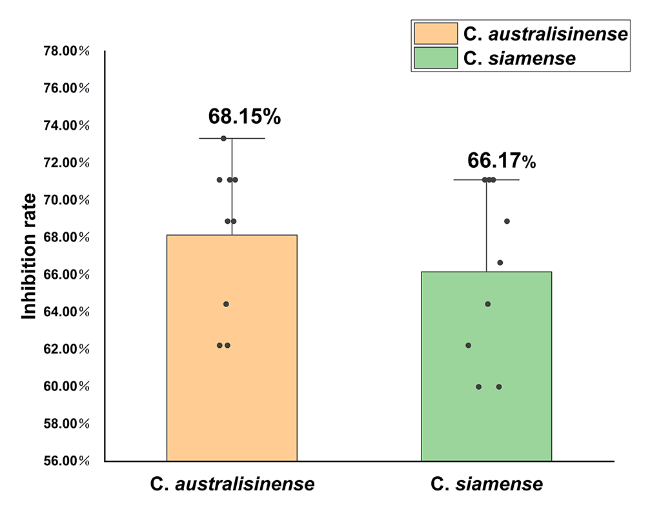 Figure. S1. Antagonistic effect of strain SF334 against C. siamense and C. australisinense, which are major pathogens causing leaf anthracnose of rubber trees in Hainan province of China. The average inhibition rates of SF334 against C. siamense and C. australisinense were calculated. 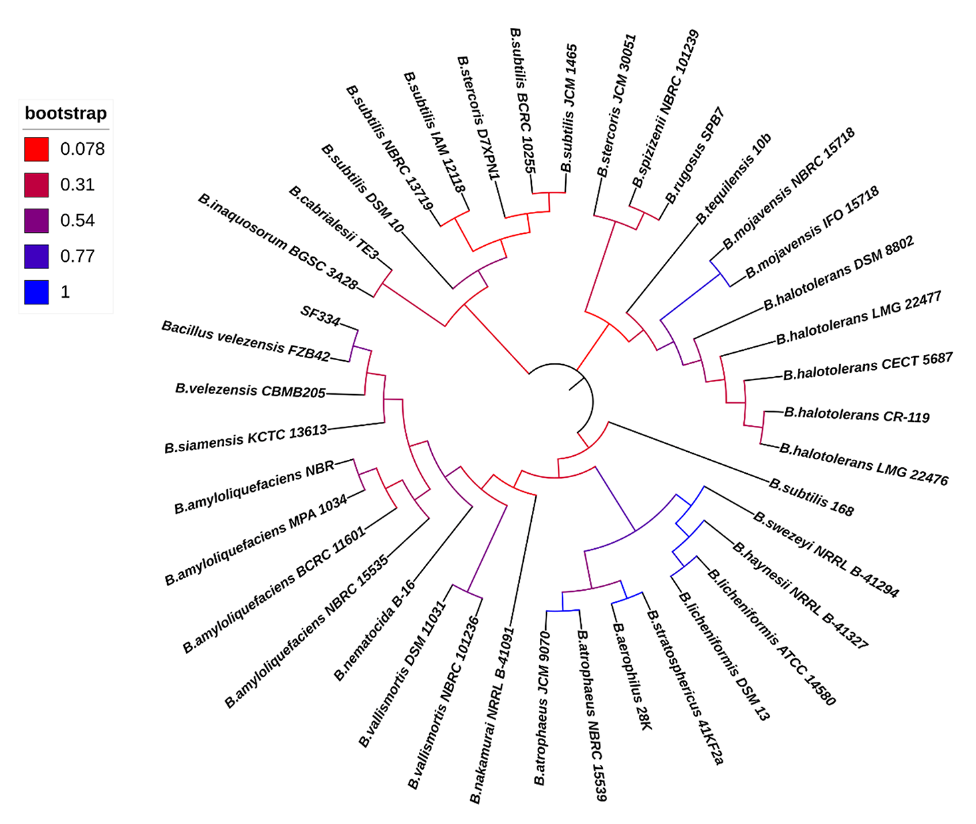 Figure S2. The phylogenetic tree of strain SF334 based on 16S rDNA sequences constructed through the TYGS platform. The sequence of 16s rDNA of 39 strains with the lowest E-value in the National Center for Biotechnology Information (NCBI) database were selected as the reference sequences. The results were finally imported into MEGA 11 soft to construct a phylogenetic tree by the NJ (1200 bootstrap) method.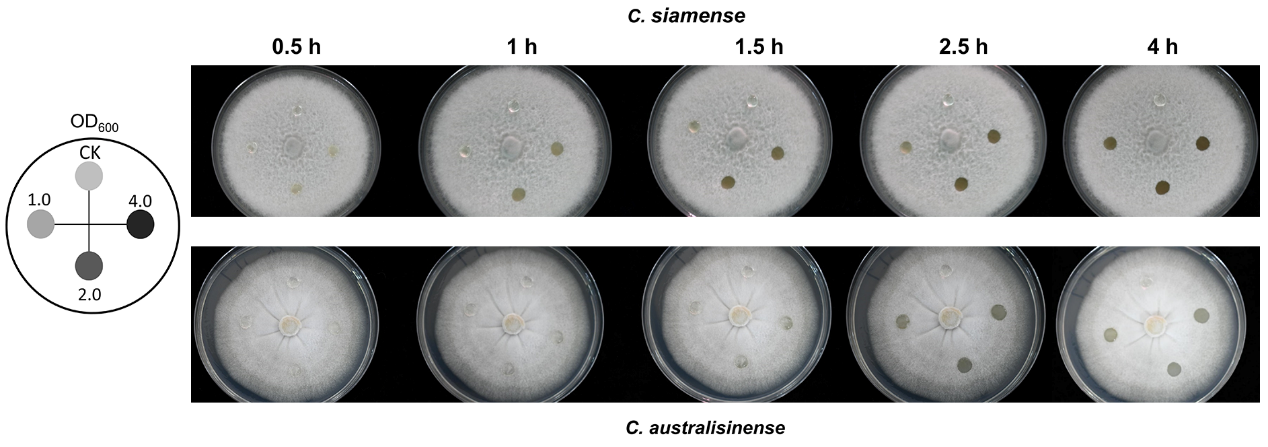 Figure S3. Observation of the hyphal lysis of C. siamense and C. australisinense when interacting with the CS of B. velezensis SF334 on PDA plates. The mycelium of C. siamense and C. australisinense were inoculated with the indicated bacterial concentration for 0.5 h, 1h, 1.5 h, 2.5 h and 4 h.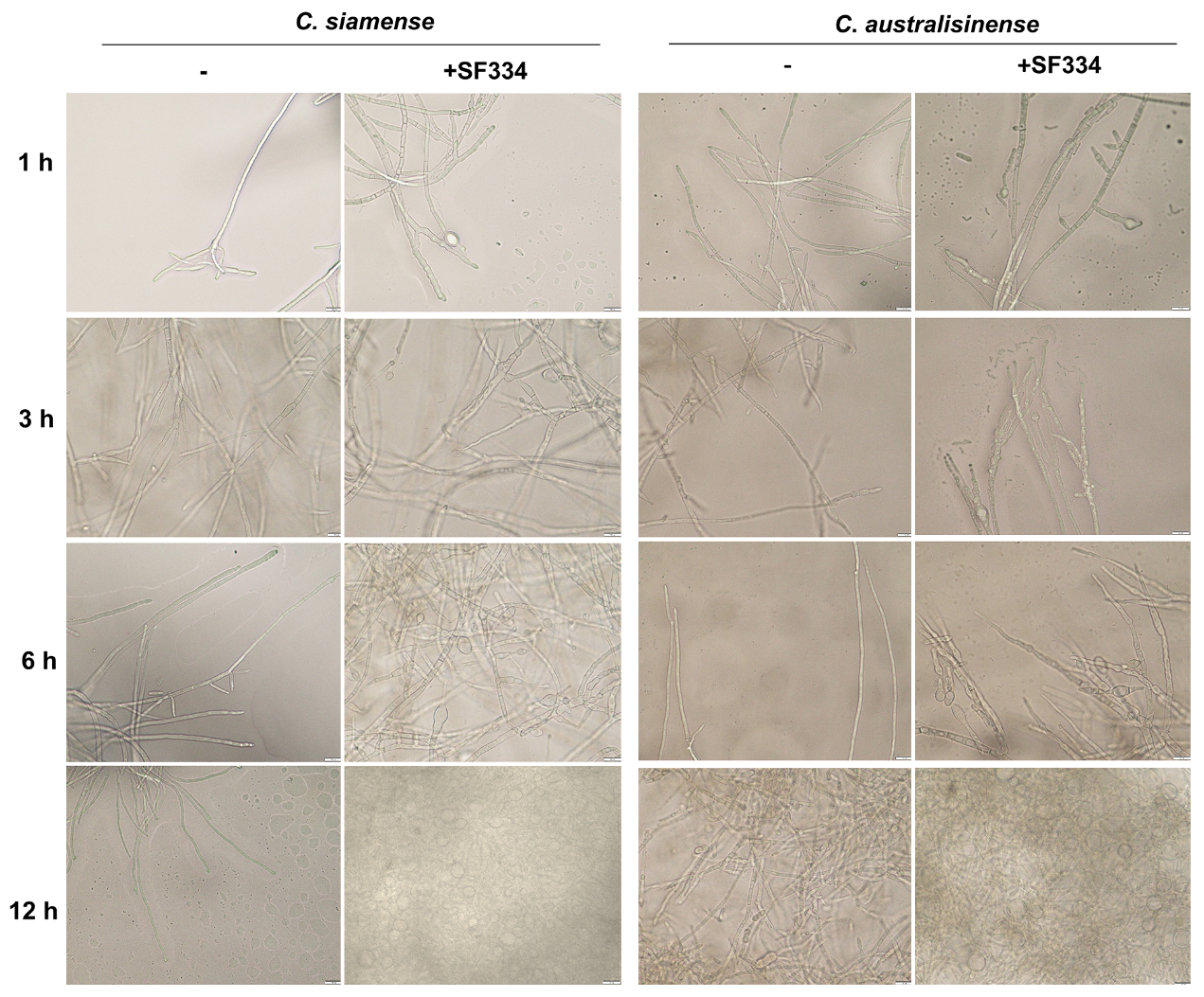 Figure S4. Observation of mycelium morphology of C. siamense and C. australisinense when interacting with the CS of B. velezensis SF334 for 1 h, 3 h, 6 h, and 12 h in PDB medium by optical microscope. Scale bar, 10 μm.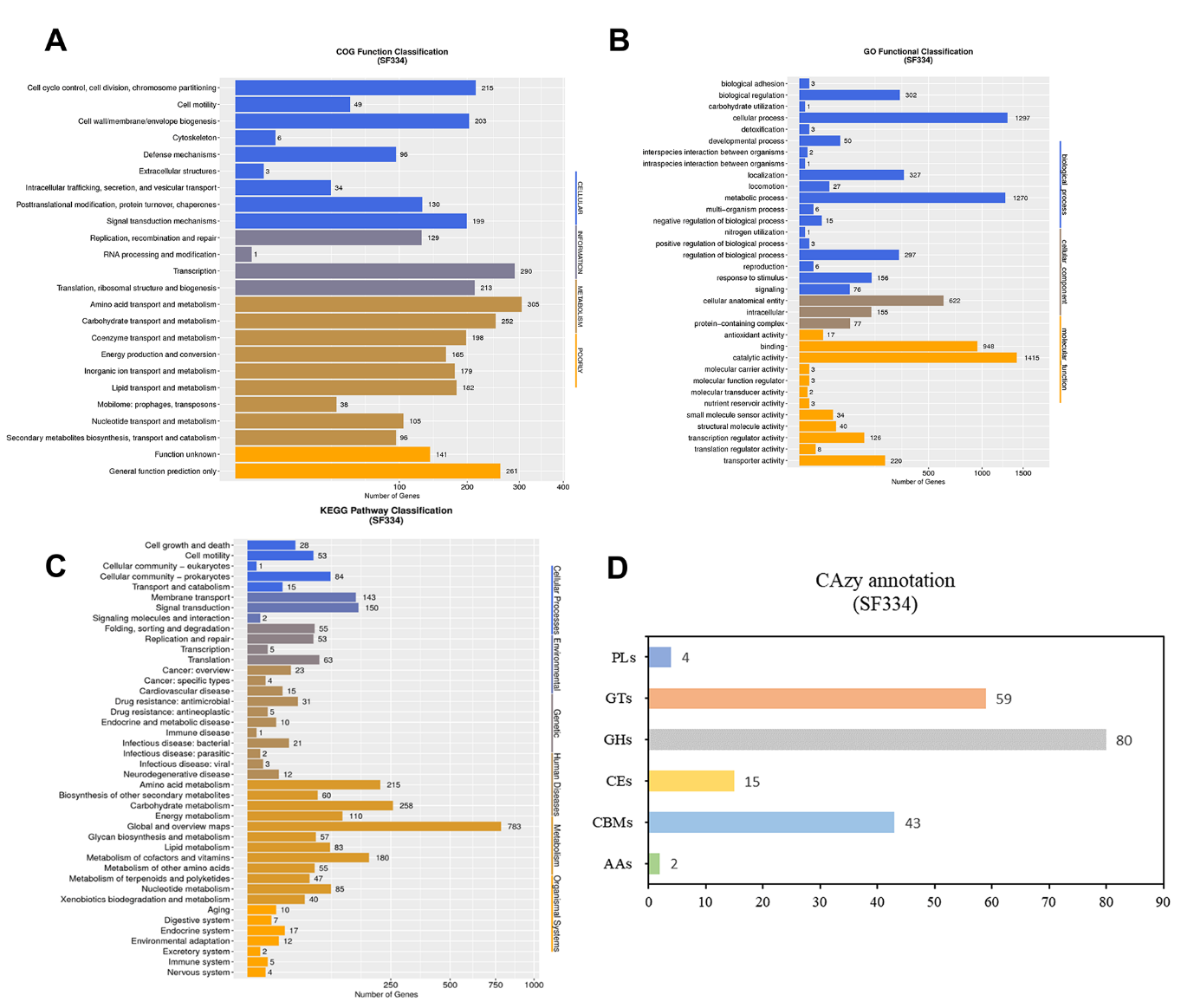 Figure S5. Genomic analysis of B. velezensis SF334. The COG analysis (A), GO analysis (B), KEGG pathway analysis (C) and CAzy annotation (D) of B. velezensis SF334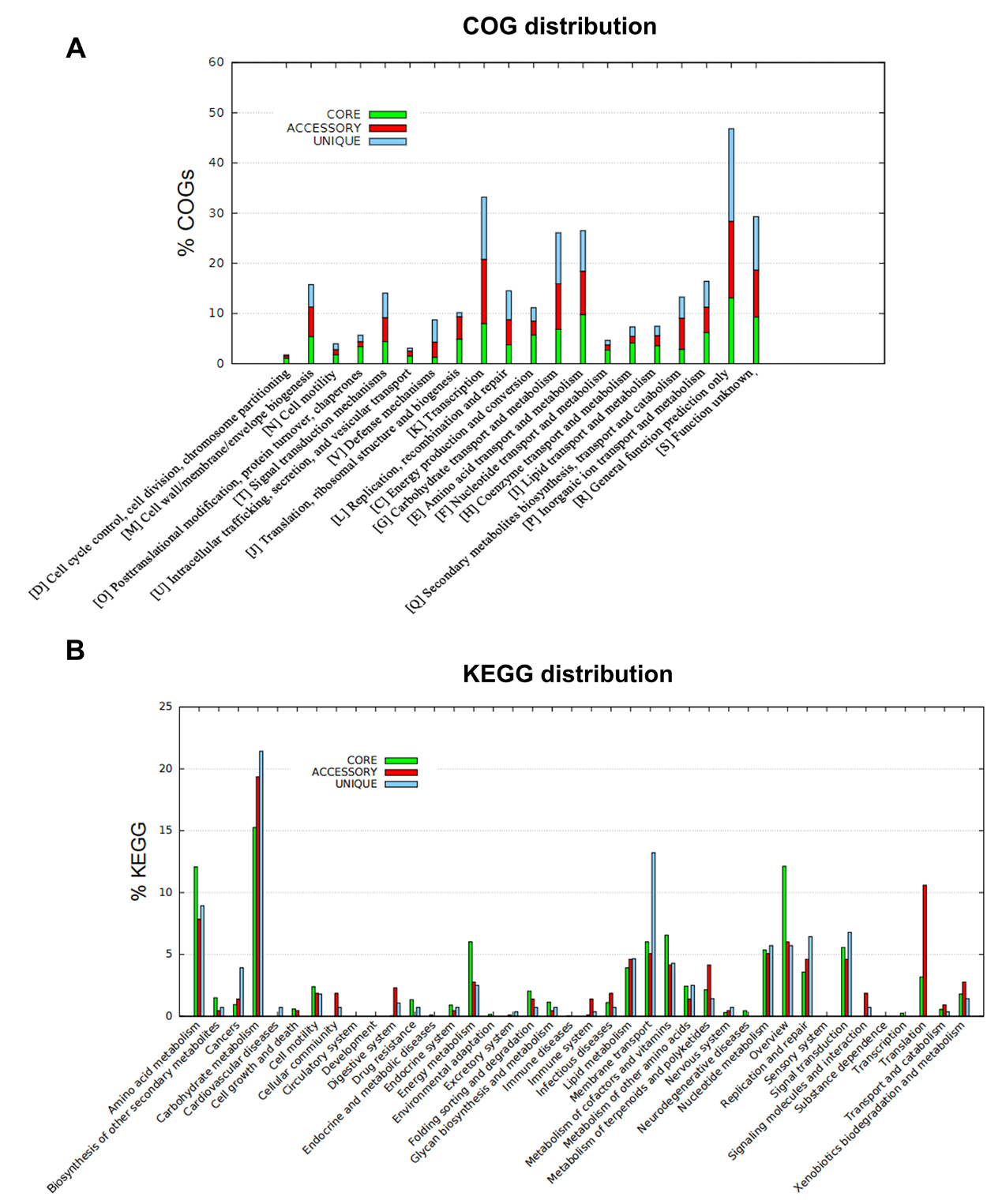 Figure S6. Comparative genomic analysis of B. velezensis SF334 with other related four Bacilus species. The COG analysis (A) and KEGG pathway analysis (B) of B. velezensis SF334 with B. velezensis FZB42, B. velezensis SQR9, B. amyloliquefaciens DSM7 and B. subtilis 168. Green, red and blue boxes indicate core genes, accessory and unique genes between five strains.Gene IDKOGeneFunctionClassSF334GL002344K01695trpAtryptophan synthase alpha chainPhenylalanine, tyrosine and tryptophan biosynthesisSF334GL003147K14155patB, malYcysteine-S-conjugate beta-lyaseBiosynthesis of secondary metabolitesSF334GL002056K00128aldhaldehyde dehydrogenase (NAD+)Tryptophan metabolismSF334GL002972K00128aldhaldehyde dehydrogenase (NAD+)Tryptophan metabolismSF334GL004032K00128aldhaldehyde dehydrogenase (NAD+)Tryptophan metabolismSF334GL002345K01696trpBtryptophan synthase beta chainPhenylalanine, tyrosine and tryptophan biosynthesisSF334GL002347K01609trpCindole-3-glycerol phosphate synthasePhenylalanine, tyrosine and tryptophan biosynthesisGeneral featuresB. velezensisSF334B. velezensisFZB42B. velezensisSQR9B. amyloliquefaciensDSM7B. subtilis168Genome size (bp)4,078,6413,918,5964,117,0233,980,1994,227,167GC content 46.5%46.48%46.10%46.08%43.49%Coding density (%)89.3389.02689.6888.5488.33Protein coding sequences (CDS)4,1423,8884,1114,2204,388tRNA86897294865s rRNA9107101016s rRNA997101023s rRNA91071010Repeat region3031204338